Martes05de OctubreEducación PreescolarExploración y comprensión del mundo natural y social¿Qué pasa si...?Aprendizaje esperado: Experimenta con objetos y materiales para poner a prueba ideas y supuestos.Énfasis: Pone a prueba ideas.¿Qué vamos a aprender?Aprenderás a probar tus ideas a través de los experimentos, es muy importante que antes de que realices cada experimento observes con atención y menciones lo que crees que va a suceder.Pide a un adulto que te acompañe, él o ella podrán ayudarte a desarrollar las actividades y a escribir las ideas que te surjan.¿Qué hacemos?Realiza en compañía de mamá, papá o adulto que te acompañe tres experimentos muy interesantes.El primero se llama: Mariposa eléctrica.Los materiales que necesitas son los siguientes:Una hoja de papel.Un cartón.Un globo.Tijeras de plástico de puntas redondeadas de preferencia.Pegamento para papel.Dibuja en tu hoja una mariposa, recórtala, con la ayuda y supervisión de un adulto, y pega el cuerpo de la mariposa en el cartón dejando las alas sin pegar, ahora pasa el globo inflado cerca de la mariposa y observa que pasa.No pasó nada ¿verdad? no te desanimes, frota el globo en tu playera y pásalo una vez más sobre la mariposa se van a mover sus alas, esto sucedió porque todos los objetos tienen electricidad, cuando el globo hizo fricción con tu playera la carga eléctrica del globo aumenta y es por eso que atrae las alas de la mariposa para que se muevan.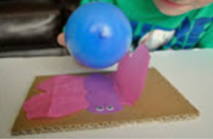 El segundo experimento se llama: Colores bailarines.Los materiales necesitas para este experimento son los siguientes:Tres platos hondos o bandejas.Un poco de leche entera.Un poco de leche descremada.Agua.Colorante comestible.Jabón líquido para trastes.Hisopos. ¿Tienes todo listo? Vierte un poco de leche entera en un plato, en otro plato un poco de leche descremada y en el tercer plato un poco de agua, agrega a cada uno diferentes gotas de colorante.Observa que en el plato con la leche entera no se mezclan los colores, en el plato con la leche descremada los colores se mezclan con facilidad y en el plato con agua se mezclan por completo.Ahora coloca en un hisopo algunas gotas de jabón para trastes, toca las gotas de colorante y observa como las gotas en los platos con leche se expandieron haciendo formas bonitas y en el plato con agua los colores se combinaron.Esto sucede porque el jabón cuando toca el agua no provoca ninguna reacción, solo hace que los colores se mezclen porque el agua no contiene grasa. En el plato de la leche descremada la cual tiene menos grasa el jabón reacciona expandiendo de manera tenue los colores, en el plato con la leche entera la cual contiene más grasa la reacción repelente es más potente y se nota como se dispersan los colores.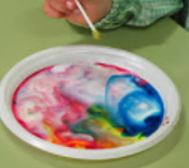 El tercer y último experimento se llama: ¿Qué se hunde y qué flota?Los materiales que necesitas para este experimento seguramente los tienes en casa, no uses nada que tenga filo y tampoco ningún objeto de vidrio.Corchos.Piedras.Un trozo de papel aluminio.Esponja.Tapas de plástico.Monedas Bloques o pedacitos de madera.Antes de que coloques cada uno de los objetos en un recipiente con agua contesta las siguientes preguntas.¿Qué objetos te parece que flotan?¿Qué objetos crees que se hunden?¿Por qué hay objetos que flotan en el agua, y en cambio otros se hunden?Observa cuáles son los objetos que flotan y cuales se hunden.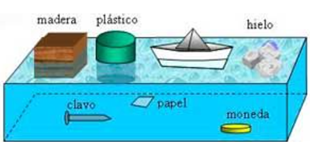 El Reto de Hoy:Platica con mamá, papá, o el adulto que te acompañe, lo que pensaste que sucedería en cada uno de los experimentos.¡Buen trabajo!Gracias por tu esfuerzo.Para saber más:Lecturashttps://www.conaliteg.sep.gob.mx/